Unit 6 Lesson 12: Comparemos medidasWU Observa y pregúntate: 6, 8 y 14 (Warm up)Student Task Statement¿Qué observas?
¿Qué te preguntas?1 Pulseras de la amistadStudent Task StatementPriya y Han comparan las longitudes de sus pulseras de la amistad.
La pulsera de Han mide 14 cubos de largo.
La longitud de la pulsera de Priya es 4 cubos menos que la longitud de la pulsera de Han.
¿Cuánto mide la pulsera de Priya?
Muestra cómo pensaste. Usa dibujos, números o palabras.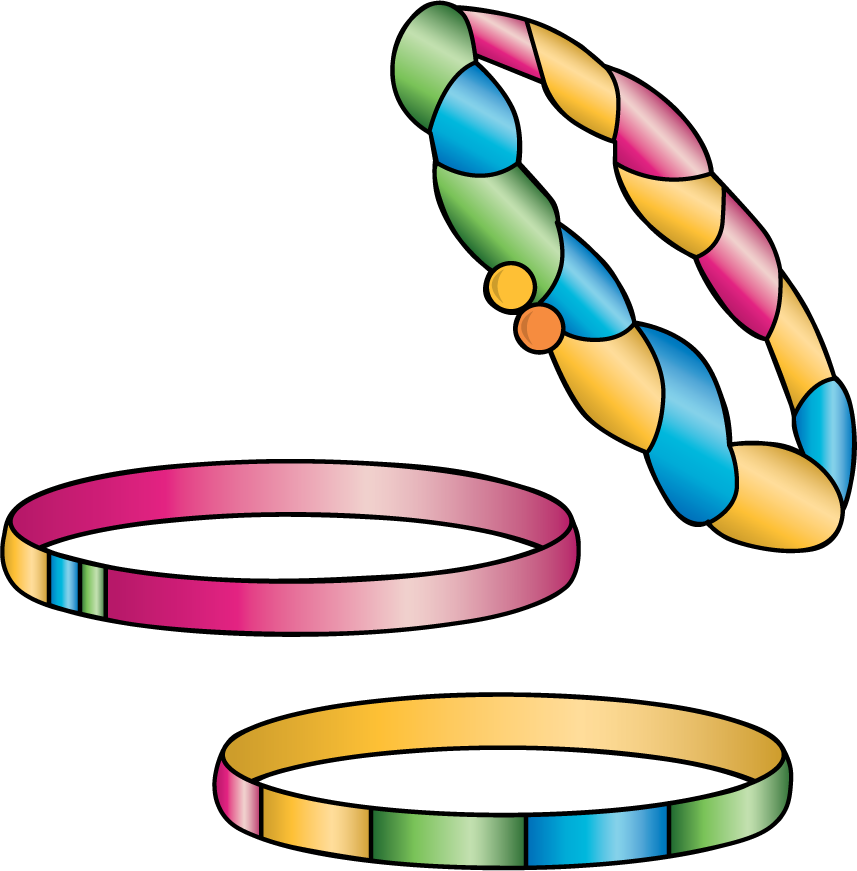 2 Las mismas pulseras, pero otra historiaStudent Task StatementLa pulsera de Han es 4 cubos más larga que la pulsera de Priya.
La pulsera de Priya mide 10 cubos de largo.
¿Cuánto mide la pulsera de Han?
Muestra cómo pensaste. Usa dibujos, números o palabras.3 Conozcamos “Escribe números: Números hasta el 120 de 1 en 1”Student Task Statement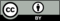 © CC BY 2021 Illustrative Mathematics®